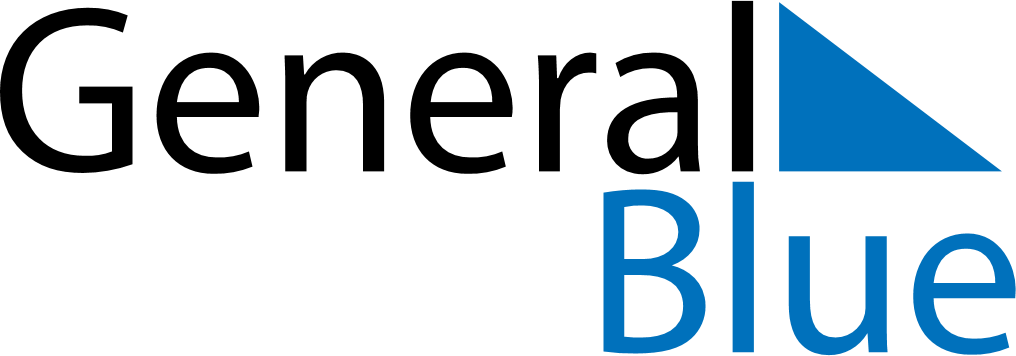 June 2029June 2029June 2029SwitzerlandSwitzerlandSUNMONTUEWEDTHUFRISAT123456789Vätertag101112131415161718192021222324252627282930